Dobra szkoła języka niemieckiego WrocławChces zadbać o swój rozwój lub przyszłość dzieci? Koniecznie wybierz miejsce, w którym będą mogły uczyć się jeżyków obcych. Dobra szkoła języka niemieckiego Wrocław to podstawa, aby zacząć naukę. W naszym artykule dowiesz się więcej na ten temat.Szkoła języka niemieckiego WrocławChcesz zadbać o swój rozwój lub przyszłość dzieci? Koniecznie wybierz miejsce, w którym będą mogły uczyć się jeżyków obcych. Dobra szkoła języka niemieckiego Wrocław to podstawa, aby zacząć naukę. W naszym artykule dowiesz się więcej na ten temat. Jak znaleźć dobrą szkołę językową?Wiele osób często podkreśla, że nie lubi chodzić na kursy językowe, ponieważ one nic nie dają. Niestety wszystko zależy od naszej motywacji ale też samego miejsca, w którym naukę pobieramy. Dobra szkoła języka niemieckiego Wrocław pozwala na rozwinięcie skrzydeł i poznanie nowych słówek, gramatyki itp. W takich miejscach stawia się na komunikację, ponieważ to ona najczęściej jest problemem w barierze językowej. Dzięki dobrym nauczycielom wreszcie się przełamiesz i zaczniesz współpracować z obcokrajowcami bez obaw. 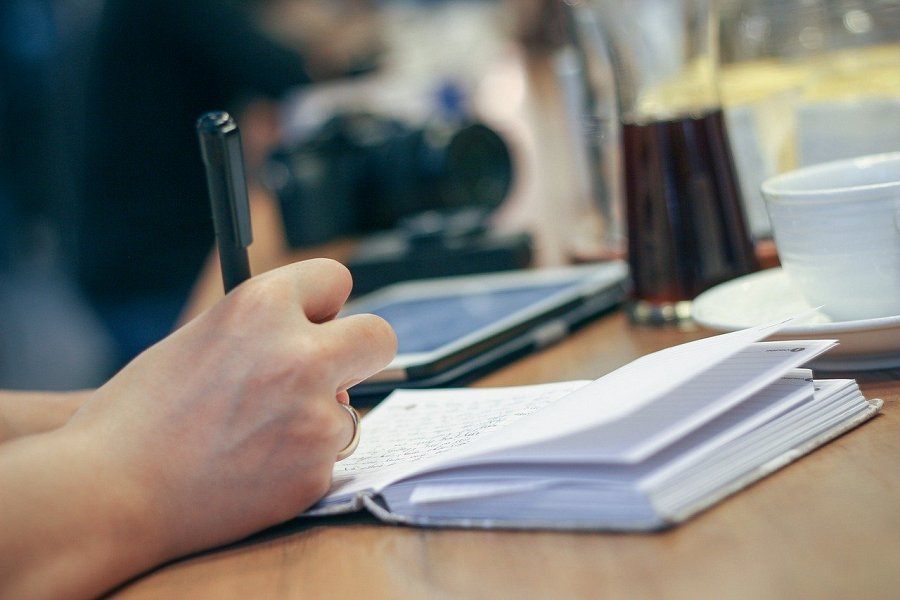 Jaką szkołę języka niemieckiego Wrocław wybrać?Kursów i szkół jest wiele. Dla nas liczy się głównie podejście do uczniów i program nauczania. Szkoła języka niemieckiego Wrocław powinna umożliwiać również podejście do egzaminu, który jest respektowany na całym świecie. To ułatwi dostanie lepszej pracy czy studia zagranicą. Nie zwlekaj i naucz się języka niemieckiego już dziś. 